.#16 counts, Start on Vocals.(1-8) V, SIDE, RECOVER, BEHIND, SIDE, CROSS.(9-16) KICK BALL STEP X 2. SIDE SHUFFLE, ROCK, RECOVER.(17-24) STEP, HOLD, ROCK, RECOVER, BEHIND ¼ TURN L, WALK R.L.(25-32) BIG STEP R, SHUFFLE FORWARD. BIG STEP L, SHUFFLE BACK.TAG: Wall 5 (9.00)Bad Habits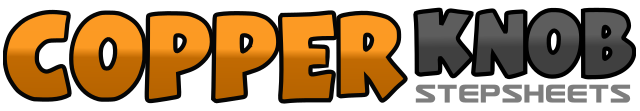 .......Count:32Wall:4Level:Beginner.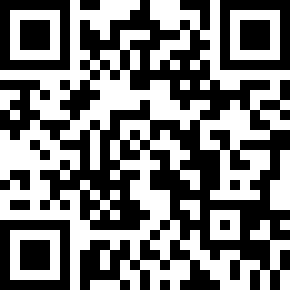 Choreographer:Ethel Prime (AUS) - October 2021Ethel Prime (AUS) - October 2021Ethel Prime (AUS) - October 2021Ethel Prime (AUS) - October 2021Ethel Prime (AUS) - October 2021.Music:Bad Habits - Ed SheeranBad Habits - Ed SheeranBad Habits - Ed SheeranBad Habits - Ed SheeranBad Habits - Ed Sheeran........1-4Step R out Diagonal, step L out diagonal, step R back, step L beside R.5-6step R to R side, recover on L.7&8step R behind L step L to L side, cross R over L.1&2Kick L diagonal forward, step L next to R. Step R forward3&4Kick L diagonal forward, step L next to R. Step R forward5&6Step L to L step, step R next to L, step L to L side.7-8Rock back on R, recover on L1-2&Step R to R side, HOLD, step L beside R3-4Rock R to R side, recover on L5-6Right behind L, ¼ turn L, stepping forward on L (9.00)7-8Step forward on R, step forward on L.1-2Big step to R, drag L next to R. (Weight on left)3&4step forward on R, step L next to R, step forward on R.5-6Big step to L, drag R next to L. (Weight on right)7&8step back on L, step R next to L, step back on L.1-4step R to R side, touch L next to R, step L to L side touch R next to L.